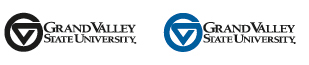 Allied Health Sciences Internship LogStudent Name: ______________________________________________Weekly Dates:  ______________________________________________DateActivityHoursSPENT OVERALL HOURS  OVERALL HOURS 